										ПроєктТетяна Сич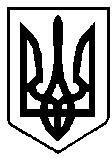 ВАРАСЬКА МІСЬКА РАДАВИКОНАВЧИЙ КОМІТЕТВАРАСЬКОЇ МІСЬКОЇ РАДИ                   Р І Ш Е Н Н Я                            18 червня  2021  року	                                             	     		 № 219Про висунення кандидатурна присвоєння почесногозвання України «Мати-героїня»Враховуючи пункти 1,2 протоколу засідання комісії по визначенню кандидатур на присвоєння почесного звання України «Мати-героїня» від 15.06.2021 №4, відповідно до Закону України «Про державні нагороди України», Указу Президента України «Про почесні звання України», керуючись статтями 39, 40 Закону України «Про місцеве самоврядування в Україні», виконавчий комітет Вараської міської радиВИРІШИВ:1.Висунути кандидатури:Анцибор Марії Володимирівни, яка зареєстрована за адресою: село -------, вулиця -------, буд.----, та народила і виховала дев’ятеро дітей; Кульковець Антоніни Сильвестрівни, яка зареєстрована за адресою: село -------, вулиця --------, буд.---, та народила і виховала семеро дітей;на присвоєння почесного звання України «Мати-героїня» за зразкове виховання дітей в сім’ї.2.Управлінню праці та соціального захисту населення виконавчого комітету Вараської міської ради направити клопотання до Вараської  районної державної адміністрації з відповідними документами.3.Контроль за виконанням рішення покласти на заступника міського голови  М.ВолинцяМіський голова 							Олександр МЕНЗУЛ